Supplementary 2. Comparison of interactions between the wild and mutated protein residues in positions 948 and 1221 in wild type protein structure (A), variant p.Pro948Leu (B,C), and variant p.Arg1221Cys (D,E).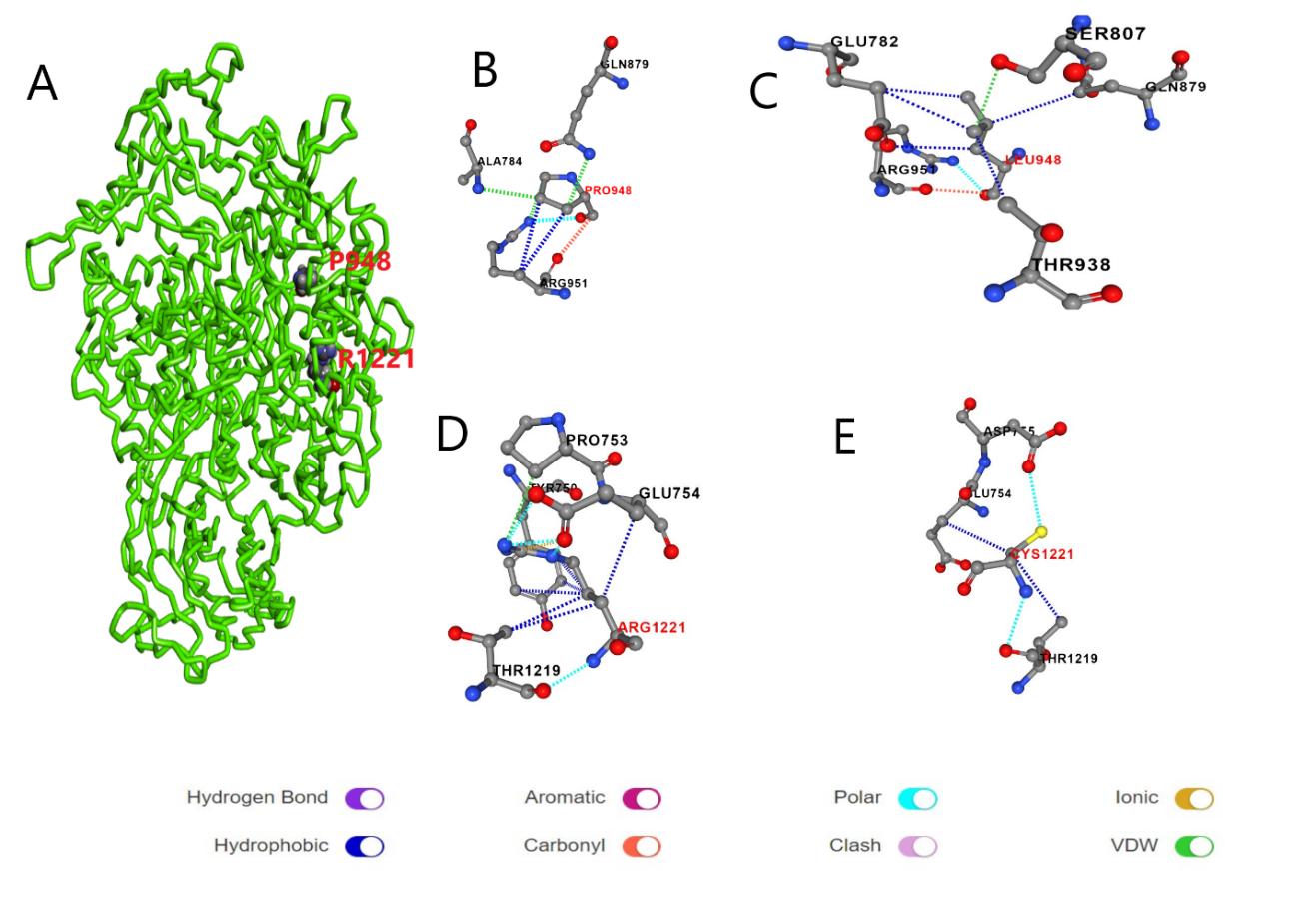 